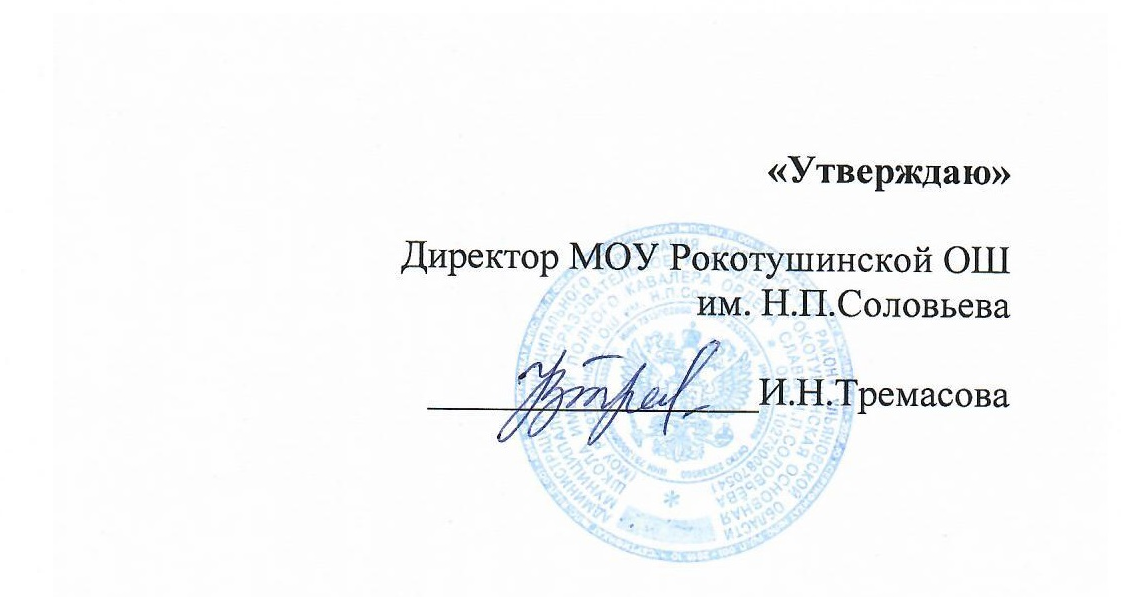 МЕНЮна « _01 »   ____декабря________    2023 г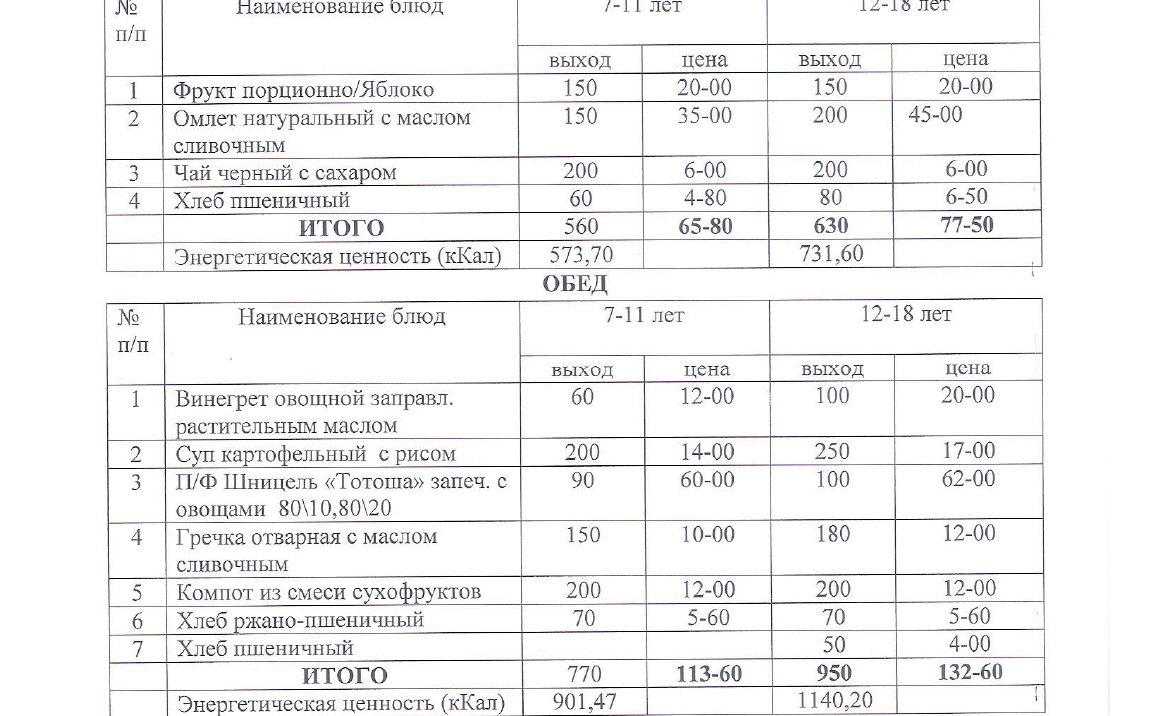 Диспетчер по питанию______Ю.С. Абрамова 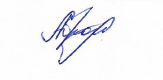 